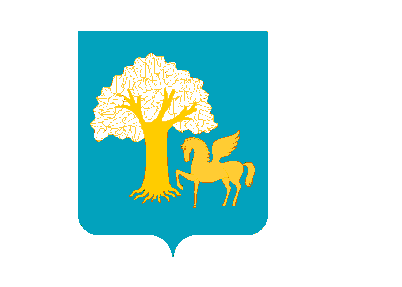                          [АРАР                                                                     РЕШЕНИЕ                17 ноябрь 2017 й.                     №  27-31-3                 17 ноября  2017 г.             Үрге [ыйғы ауылы                                                       с. Верхние КигиОб утверждении  Положения  о добровольной народной дружине,действующей на территории сельского поселения Верхнекигинский сельсовет муниципального района Кигинский район Республики Башкортостан       В соответствии со статьей 6 Федерального закона от 02.04.2014 № 44-ФЗ 
«Об участии граждан в охране общественного порядка», Федеральным Законом от 06.10.2003 № 131–ФЗ «Об общих принципах организации местного самоуправления в Российской Федерации», Совет  сельского поселения Верхнекигинский сельсовет муниципального района Кигинский район Республики Башкортостан РЕШИЛ:Утвердить Положение о добровольной народной дружине, действующей на территории сельского поселения Верхнекигинский сельсовет муниципального района Кигинский район Республики Башкортостан (прилагается). Настоящее решение вступает в силу со дня подписания и подлежит обнародованию на официальном сайте муниципального района Кигинский район Республики Башкортостан https:// http://v-kigi.ru/.Контроль за выполнением данного решения возложить на постоянную комиссию Совета сельского поселения по социально-гуманитарным вопросам (председатель комиссии – Мустафин М.).Глава сельского поселения                                     Н.А.ШамиевУтверждено  решением Совета сельского поселения                                                                 Верхнекигинский сельсовет  муниципального района                                                                              Кигинский район Республики Башкортостан                                                                             от 17 ноября 2017 г. № 27-31-3   ПОЛОЖЕНИЕ                                                                                                                                                                        о добровольной народной дружине  сельского поселения Верхнекигинский сельсовет муниципального района Кигинский район Республики Башкортостан 1. ОБЩИЕ ПОЛОЖЕНИЯ1.1. Добровольная народная дружина  сельского поселения Верхнекигинский сельсовет муниципального района Кигинский район Республики Башкортостан, именуемая в дальнейшем ДНД, является добровольным формированием населения сельского поселения Верхнекигинский сельсовет муниципального района Кигинский  район Республики Башкортостан, основанным на членстве, созданным для содействия правоохранительным органам в охране общественного характера.1.2 ДНД осуществляет свою деятельность в соответствии с Конституцией  Российской Федерации и Республики Башкортостан, иными актами Российской Федерации, Законом Республики Башкортостан № 114-з от 28.07.1997 (в ред. от 14.07.2010 № 292-з) "Об общественных органах правоохранительного характера в Республике Башкортостан", правовыми актами Республики Башкортостан, настоящим Положением и нормативными правовыми актами  сельского поселения Верхнекигинский сельсовет муниципального района Кигинский район Республики Башкортостан.1.3. Деятельность ДНД основывается на принципах равенства перед законом, добровольности, равноправия, законности, гласности, самоуправления.1.4. ДНД является общественным органом правоохранительного характера и не является общественным объединением.2. ЦЕЛИ, ЗАДАЧИ, ФУНКЦИИ ДНД2.1. Целями ДНД являются содействие правоохранительным органам в их деятельности по охране общественного порядка, профилактике и защите от посягательств на права и свободы граждан, укреплению правопорядка и борьбы с преступностью на территории сельского поселения Верхнекигинский сельсовет муниципального района Кигинский район Республики Башкортостан.2.2. Основными задачами ДНД являются: охрана прав и законных интересов граждан;охрана общественного порядка и обеспечение общественной безопасности;участие в предупреждении и пресечении правонарушений; оказание помощи правоохранительным органам в предупреждении и раскрытии преступлений, борьбе с хулиганством, пьянством, наркоманией, хищениями собственности;взаимодействие с социально-профилактическими центрами и другими общественными формированиями в осуществлении индивидуальной воспитательной работы с правонарушителями.           2.3. Формами и методами работы ДНД являются: патрулирование совместно с представителем органов внутренних дел на улицах и других общественных местах;участие в обеспечении общественной безопасности при проведении массовых мероприятий;содействие правоохранительным органам в проведении индивидуальной воспитательной работы с допускающими правонарушения и склонными к их совершению подростками и родителями детей, совершивших правонарушения, в том числе состоящих на учете;пользование средств массовой информации в целях профилактики правонарушений.          2.4. Выполняя уставные задачи, ДНД совместно с милицией осуществляет следующие функции:проводит работу по воспитанию граждан, молодого поколения в духе уважения к закону, созданию в обществе атмосферы нетерпимости к любым антиобщественным явлениям;участвует в охране общественного порядка, предупреждении и пресечении административных правонарушений и преступлений;проводит профилактическую работу с лицами, склонными к совершению правонарушений, принимает участие в работе по предупреждению безнадзорности и правонарушений среди несовершеннолетних;участвует в пропаганде правовых знаний среди населения;участвует в обеспечении безопасности движения транспорта и пешеходов, в предупреждении дорожно-транспортных происшествий;участвует в проведении мероприятий по охране и защите природных ресурсов и окружающей среды;оказывает помощь органам правопорядка при возникновении чрезвычайных ситуаций;вносит предложения в органы местного самоуправления, органы внутренних дел по укреплению правопорядка, устранению причин и условий, способствующих совершению правонарушений;использует иные формы и методы работы, не противоречащие действующему законодательству.3. Структура ДНД3.1. Структура ДНД.Структура ДНД формируется по территориально-производственному признаку и представляет собой систему, объединенную единым руководством и структурой.3.1.1. Низовыми структурными подразделениями ДНД являются ДНД, создаваемые в трудовых коллективах, предприятиях, учреждениях, организациях, независимо от их ведомственной принадлежности и форм собственности, и в их структурных подразделениях.3.1.2. Для руководства деятельностью народных дружин и организаций их работы в трудовых коллективах предприятий, организаций, учреждений назначаются ответственные - командиры народных дружин. Командиры дружин назначаются начальником штаба и входят в штаб ДНД.3.2. Органы управления ДНД.3.2.1. Высшим руководящим органом ДНД является Общее собрание членов ДНД.Общее собрание собирается по мере необходимости, но не реже одного раза в год. Заседание Общего собрания правомочно, если на нем присутствует более половины членов ДНД.Общее собрание может быть созвано по решению:штаба ДНД;1/3 членов ДНД;начальника штаба3.2.2. Общее собрание правомочно принимать решения по любым вопросам деятельности ДНД.К исключительной компетенции Общего собрания относится:утверждение Устава ДНД, внесение дополнений и изменений в него;избрание штаба ДНД, начальника штаба и досрочное прекращение их полномочий;решение вопросов о реорганизации и ликвидации Организации и создании ликвидационной комиссии.Решения по всем вопросам принимаются Общим собранием простым большинством голосов присутствующих на его заседании членов ДНД.3.2.3. Для практического текущего руководства деятельностью ДНД в период между созывами Общих собраний избирается штаб ДНД - постоянно действующий руководящий орган ДНД.Местонахождение штаба: с.  Верхние Киги, ул.Советская, 16.3.2.4. Штаб ДНД избирается Общим собранием сроком на 2 года в количестве, установленном Общим собранием. В состав штаба ДНД по согласованию могут быть включены должностные лица Отдела МВД России по Учалинскому  району.3.2.5. Штаб ДНД может быть переизбран по истечении срока полномочий на новый срок. Вопрос о досрочном прекращении его полномочий может быть поставлен на Общем собрании по требованию не менее 1/3 его членов.3.2.6. Штаб ДНД:контролирует и организует работу ДНД, осуществляет контроль за выполнением решений Общего собрания;готовит вопросы для обсуждения на Общем собрании ДНД;осуществляет прием и исключение членов ДНД;решает любые другие вопросы, не относящиеся к исключительной компетенции Общего собрания ДНД.Заседания штаба проводятся по мере необходимости, но не реже одного раза в квартал, и считаются правомочными при участии в них более 50% членов штаба.3.2.7. Решения принимаются открытым голосованием простым большинством голосов членов штаба, присутствующих на заседании.3.2.8. Начальник штаба избирается Общим собранием по представлению Отдела внутренних дел по Кигинскому  району и по согласованию с администрацией сельского поселения Верхнекигинский сельсовет муниципального района Кигинский район Республики Башкортостан сроком на 2 года.Начальник штаба:подотчетен Общему собранию, отвечает за состояние дел ДНД и правомочен решать все вопросы деятельности ДНД, которые не отнесены к исключительной компетенции Общего собрания и штаба ДНД;организует деятельность ДНД сельского поселения Ильчигуловский сельсовет муниципального района Учалинский район Республики Башкортостан  в соответствии с действующим законодательством, решениями органов государственной власти;обеспечивает постоянную готовность членов ДНД к выполнению стоящих перед ним задач;осуществляет учет членов ДНД и анализирует деятельность ДНД;организует взаимодействие ДНД с правоохранительными органами, местными органами государственного управления и органами самоуправления по обеспечению общественного порядка, осуществляет контроль за соблюдением законности их деятельности;организует обучение членов ДНД формам и методам работы по охране правопорядка и борьбе с правонарушителями, правовую и специальную физическую подготовку, обобщает информацию о состоянии правопорядка;анализирует результаты работы ДНД и вносит в правоохранительные органы, органы местного самоуправления и организации предложения по вопросам устранения причин и условий, способствующих совершению правонарушений, а также по вопросам совершенствования работы ДНД, улучшению материально-технического обеспечения ДНД;ходатайствует перед государственными, в том числе правоохранительными органами о поощрении членов ДНД.3.2.9. Командир ДНД в пределах своих полномочий:организует работу членов ДНД в соответствии с действующим законодательством, решениями органов государственной власти, обеспечивает постоянную готовность членов ДНД к выполнению стоящих перед ними задач;подготавливает материалы о зачислении в ДНД и исключении из его рядов, осуществляет учет членов ДНД и анализирует их работу.3.2.10. Во время отсутствия начальника штаба ДНД его полномочия осуществляет заместитель начальника штаба ДНД, избираемый общим собранием.3.2.11. Деятельность ДНД координирует и контролирует по месту нахождения Социально-профилактический центр сельского поселения Верхнекигинский  сельсовет муниципального района Кигинский район Республики Башкортостан.3.2.12. В правоохранительной области координацию ДНД осуществляют по согласованию Отдел МВД России по Кигинскому району и администрация сельского поселения Верхнекигинский сельсовет муниципального района Кигинский район Республики Башкортостан.4. Условия и порядок приобретения и утраты членства ДНД4.1. В дружину принимаются на добровольной основе жители, достигшие восемнадцатилетнего возраста, способные по своим деловым, моральным качествам и состоянию здоровья выполнять поставленные перед дружиной задачи.4.2. Прием в ДНД производится на строго добровольных началах в индивидуальном порядке на основании личного заявления на заседании штаба ДНД.4.3. Не могут быть приняты в дружину лица, признанные судом недееспособными, или ограниченными в дееспособности, имеющие непогашенную или неснятую судимость, состоящие на учете в лечебно-профилактических учреждениях в виду психического заболевания, алкоголизма, токсикомании, наркомании.4.4. Члены ДНД прекращают свое членство путем подачи заявления в Штаб ДНД.4.5. Член ДНД считается выбывшим из состава ДНД с момента подачи заявления.4.6. Члены ДНД могут быть исключены из ДНД за действия, дискредитирующие ДНД.5. Обязанности, права и ответственность народных дружинников5.1. Народные дружинники при участии в охране общественного порядка обязаны:1) знать и соблюдать требования законодательных и иных нормативных правовых актов в сфере охраны общественного порядка;2) при объявлении сбора народной дружины прибывать к месту сбора в установленном порядке;3) соблюдать права и законные интересы граждан, общественных объединений, религиозных и иных организаций;4) принимать меры по предотвращению и пресечению правонарушений;5) выполнять требования уполномоченных сотрудников органов внутренних дел (полиции) и иных правоохранительных органов, не противоречащие законодательству Российской Федерации;6) оказывать первую помощь гражданам при несчастных случаях, травмах, отравлениях и других состояниях и заболеваниях, угрожающих их жизни и здоровью, при наличии соответствующей подготовки и (или) навыков;7) иметь при себе и предъявлять гражданам, к которым обращено требование о прекращении противоправного деяния, удостоверение установленного образца.5.2. Принимая совместно с сотрудниками правоохранительных органов участие в обеспечении общественного порядка, народные дружинники обязаны выполнять их законные распоряжения.5.3. Народные дружинники выполняют возложенные на них обязанности в свободное от основной работы время на безвозмездной основе.5.4. Народные дружинники могут привлекаться к участию в охране общественного порядка в их рабочее или учебное время с согласия руководителя организации по месту их работы или учебы.5.5. Народный дружинник при исполнении им обязанностей по участию в обеспечении общественного порядка имеет право:1) требовать от граждан и должностных лиц прекратить противоправные деяния;2) принимать меры по охране места происшествия, а также по обеспечению сохранности вещественных доказательств совершения правонарушения с последующей передачей их сотрудникам полиции;3) оказывать содействие полиции при выполнении возложенных на нее Федеральным законом от 07.02.2011 № 3-ФЗ «О полиции» обязанностей в сфере охраны общественного порядка;4) применять физическую силу в случаях и порядке, установленным федеральным законодательством. 5) осуществлять иные права, предусмотренные федеральным законодательством.5.6. Народные дружинники вправе отказаться от исполнения возложенных на них обязанностей в случае, если имеются достаточные основания полагать, что их жизнь и здоровье могут подвергнуться опасности.5.7. Народные дружинники при участии в охране общественного порядка могут применять физическую силу для устранения опасности, непосредственно угрожающей им или иным лицам, в состоянии необходимой обороны или крайней необходимости в пределах, установленных законодательством Российской Федерации.5.8. Перед применением физической силы народный дружинник обязан сообщить лицу, в отношении которого предполагается ее применение, что он является народным дружинником, предупредить о своем намерении и предоставить данному лицу возможность для прекращения действий, угрожающих жизни и здоровью народного дружинника или иных лиц.5.9. Народный дружинник имеет право не предупреждать о своем намерении применить физическую силу, если промедление в ее применении создает непосредственную угрозу жизни и здоровью граждан или народного дружинника либо может повлечь иные тяжкие последствия.5.10. Народный дружинник при применении физической силы действует с учетом создавшейся обстановки, характера и степени опасности действий лиц, в отношении которых применяется физическая сила, характера и силы оказываемого ими сопротивления.5.11. Народный дружинник обязан оказать гражданину, получившему телесные повреждения в результате применения физической силы, первую помощь, а также в случае необходимости принять меры по обеспечению оказания ему медицинской помощи в возможно короткий срок.5.12. О применении физической силы, в результате которого причинен вред здоровью гражданина, народный дружинник обязан незамедлительно уведомить командира народной дружины, который не позднее трех часов с момента ее применения информирует об этом ОМВД России по Кигинскому  району. 5.13. Народным дружинникам при участии в охране общественного порядка запрещается применять физическую силу для пресечения правонарушений, в отношении женщин с видимыми признаками беременности, лиц с явными признаками инвалидности, несовершеннолетних, когда их возраст очевиден или известен, за исключением случаев совершения указанными лицами вооруженного либо группового нападения.5.14. За противоправные действия народные дружинники несут ответственность, установленную законодательством Российской Федерации.5.15. Действия народных дружинников, нарушающие права и законные интересы граждан, общественных объединений, религиозных и иных организаций, могут быть обжалованы в порядке, установленном законодательством Российской Федерации.5.16. Вред, причиненный физическим или юридическим лицам противоправными действиями народных дружинников, находившихся при исполнении обязанностей по охране общественного порядка, подлежит возмещению по решению суда из средств, выделяемых на содержание добровольной народной дружины, с последующим взысканием этой суммы с виновных лиц.6. Гарантии правовой защиты членов ДНД6.1. Член ДНД при исполнении возложенных на него обязанностей руководствуется только законом и находятся под защитой государства.6.2. Никто не имеет права принуждать члена ДНД исполнять обязанности, которые не возложены на него действующим законодательством и настоящим Положением.6.3. Неисполнение законных требований дружинника и действия, препятствующие исполнению возложенных на него обязанностей, влекут за собой ответственность, установленную законом Республики Башкортостан.7. Гарантии социальной защиты членов ДНД7.1. В случае поступления заявления от членов общественных органов об угрозе посягательства на их жизнь, здоровье и имущество или членов их семей, связанной с выполнением ими законной деятельности, органы внутренних дел обязаны принять необходимые меры по обеспечению их безопасности, сохранности принадлежащего им имущества.7.2. В случае гибели члена общественного органа во время исполнения им своих обязанностей по охране общественного порядка семье пострадавшего и его иждивенцам выплачивается единовременное пособие в установленном законом порядке назначается пенсия по случаю потери кормильца.7.3. При получении членом общественного органа травмы при исполнении им своих обязанностей по охране общественного порядка, повлекшей стойкую утрату трудоспособности, ему выплачивается единовременное пособие, а при утрате трудоспособности - в установленном законом порядке назначается также пенсия по инвалидности.7.4. Выплата пособий и компенсаций осуществляется в порядке, определенном действующим законодательством.8. Финансирование и материально- техническое обеспечение  ДНД8.1. Финансирование и материально-техническое обеспечение деятельности ДНД осуществляется в соответствии с бюджетным законодательством.8.2. Администрация сельского поселения создает условия для деятельности ДНД, в том числе оказывают методическую и практическую помощь в организации работы. 9. Правовая и социальная подготовка членов ДНД9.1. Члены ДНД проходят правовую и социальную подготовку, в ходе которой изучают законодательство, регламентирующее деятельность по охране общественного порядка и профилактике преступлений, формы и методы работы при патрулировании обслуживаемой территории.10. Удостоверение дружинника10.1. Документом, удостоверяющим личность народного дружинника (далее - дружинника) сельского поселения Верхнекигинский сельсовет муниципального района Кигинский  район Республики Башкортостан, является удостоверение дружинника.11. Порядок ликвидации и реорганизации ДНД11.1. Прекращение деятельности ДНД, реорганизация осуществляется по решению общего собрания в соответствии с действующим законодательством.12. Порядок внесения изменений и дополнений в Положение о добровольной народной дружине  сельского поселения Верхнекигинский сельсовет муниципального района Кигинский район Республики Башкортостан12.1. Изменения и дополнения в Положение о добровольной народной дружине сельского поселения Верхнекигинский сельсовет муниципального района Кигинский  район Республики Башкортостан вносятся Советом сельского поселения Верхнекигинский сельсовет муниципального района Кигинский  район Республики Башкортостан.Зам. Главы                                                                                         Ш.Р. Сагадиев